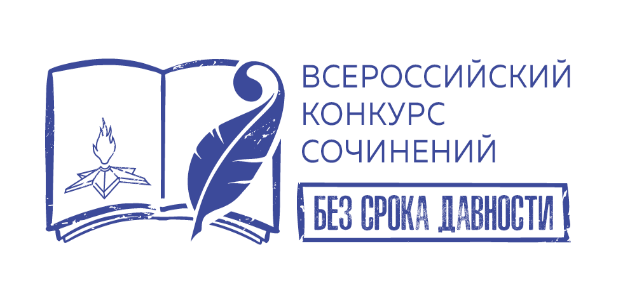 Бланк конкурсной работы Всероссийского Конкурса сочинений «Без срока давности»2 страница Класс (курс) обучения участника: Тематическое направление: Жанр сочинения: ____________________________________________________________________Тема сочинения: ________________________________________________________________________________________________________________________________________________________________________________________________________________________________________________________________________________________________________________________________________________________________________________________________________________________________________________________________________________________________________________________________________________________________________________________________________________________________________________________________________________________________________________________________________________________________________________________________________________________________________________________________________________________________________________________________________________________________________________________________________________________________________________________________________________________________________________________________________________________________________________________________________________________________________________________________________________________________________________________________________________________________________________________________________________Титульный лист копии конкурсной работы в формате doc / docx (Microsoft Word) Субъект Российской Федерации / Подразделение МИД /Республика Беларусь/Город (населенный пункт) Полное название образовательной организации Ф.И.О. участника Конкурса (полностью) Класс (курс), в (на) котором обучается участник Тематическое направление Жанр сочинения Тема сочинения Субъект Российской Федерации / Подразделение МИД /Республика Беларусь/Город (населенный пункт)Полное название образовательной организацииУчастник КонкурсаФамилияИмяОтчество